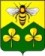 СОБРАНИЕ ДЕПУТАТОВ САНДОВСКОГО РАЙОНАТверская областьРЕШЕНИЕ19.11.2019                                        п. Сандово                                               № 25                  О  бюджете муниципального образования «Сандовский район» Тверской области на 2020 год и плановый период 2021 и 2022 годов в первом чтении	В соответствии с Бюджетным кодексом РФ, Положением о бюджетном процессе в муниципальном образовании «Сандовский район», утвержденном Собрания депутатов Сандовского района 27.12.2013 №33, рассмотрев основные характеристики  бюджета МО «Сандовский район» на 2020 год и плановый период 2021 и 2022 годов Собрание депутатов Сандовского района,РЕШИЛО:1.Принять в первом чтении проект решения « О  бюджете муниципального образования «Сандовский район» Тверской области на 2020 год и плановый период 2021 и 2022 годов».2.Утвердить основные характеристики бюджета муниципального образования «Сандовский район» Тверской области  (далее – местный бюджет) на 2020 год:1) общий объем доходов местного бюджета в сумме 189337,5 тыс. руб.;2) общий объем расходов местного бюджета в сумме 181090,7 тыс. руб.;3) профицит местного бюджета в сумме 8 246,8 тыс. руб.3. Утвердить основные характеристики местного бюджета на 2021 и 2022 годы:1) общий объем доходов местного бюджета на 2021 год в сумме 180041,3 тыс. руб. и на 2022 год в сумме 180004,1 тыс. руб.;2) общий объем расходов местного бюджета на 2021 год в сумме 180041,3 тыс. руб., в том числе условно утвержденные расходы в сумме 2 525 тыс. руб., на 2022 год в сумме 180004,1 тыс. руб., в том числе условно утвержденные расходы в сумме 5010 тыс. руб.; 3) дефицит местного бюджета на 2021 год в сумме 0,0 тыс. руб. и на 2022 год в сумме 0,0 тыс. руб.4. Утвердить источники финансирования дефицита местного бюджета на 2020 и на плановый период 2021 и 2022 годов согласно приложению 1 к настоящему Решению.5. Утвердить верхний предел муниципального долга муниципального образования «Сандовский район» Тверской области на 1 января 2021,2022,2023 годов в размере 0,0 тыс. руб., в том числе верхний предел долга по муниципальным гарантиям в размере, равном нулю. 6. Опубликовать данное решение  на официальном сайте Администрации Сандовского района не позднее 10 дней с момента принятия.Глава Сандовского района                                                                  О.Н.Грязнов   Председатель Собрания депутатов                                               О.В. Смирнова